Lidocaina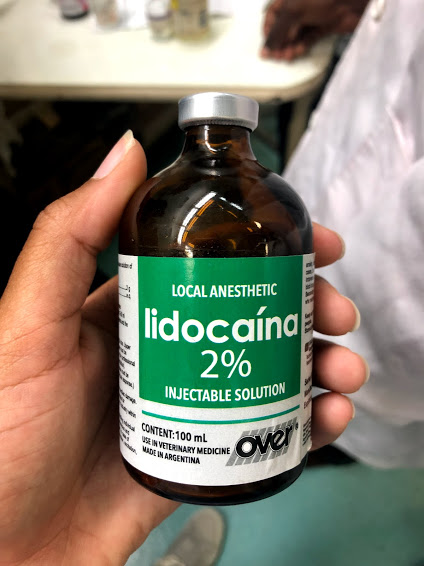 Active IngredientDosage calculations Route of administration Toxic DoseWithdrawal timeUsage LidocaineConcentration- 2% = 20mgDose- 1mg/kgCow 1- no. 295Weight = 80 Kg = 4mls per sideNote- right side of calf was given 8mls after initial nerve block didn’t workTotal = 12mlCow 2- no. 276Weight= 100kg= 5mls on each side Note- both sides were given 2 sets of 5ml Total= 20mlsSubcutaneous (nerve block)Dose= 10 mg/kgCow 1= 40mlsCow 2= 50mlsMilk and meat = 36hrs from last treatmentLidocaine is a local anestheticUsed for infiltration anaesthesia or nervous blockage. 